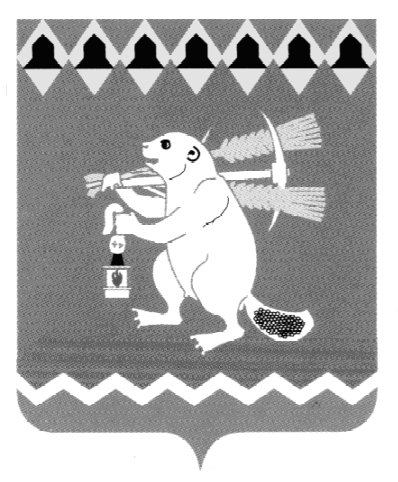 Администрация Артемовского городского округа ПОСТАНОВЛЕНИЕот 26.11.2021                                                                                          № 1086-ПАО признании утратившими силу отдельных постановлений Администрации Артемовского городского округаПринимая во внимание решение Думы Артемовского городского округа от 11.11.2021 № 18 «О признании утратившим силу решения Думы Артемовского городского округа от 31.08.2017 № 226 «Об утверждении Порядка ведения перечня видов муниципального контроля и органов местного самоуправления, уполномоченных на их осуществление на территории Артемовского городского округа», руководствуясь статьями 30, 31 Устава Артемовского городского округа,ПОСТАНОВЛЯЮ:Признать утратившими силу:1) постановление Администрации Артемовского городского округа от 30.10.2017 № 1166-ПА «Об утверждении Перечня видов муниципального контроля, осуществляемых на территории Артемовского городского округа»;2) постановление Администрации Артемовского городского округа от 13.12.2018 № 1353-ПА «О внесении изменений в Перечень видов муниципального контроля, осуществляемых на территории Артемовского городского округа»;3) постановление Администрации Артемовского городского округа от 29.11.2019 № 1370-ПА «О внесении изменений в Перечень видов муниципального контроля, осуществляемых на территории Артемовского городского округа». 	2. Постановление опубликовать в газете «Артемовский рабочий», разместить на Официальном портале правовой информации Артемовского городского округа (www.артемовский-право.рф) и на официальном сайте Артемовского городского округа в информационно-телекоммуникационной сети «Интернет».3. Контроль за исполнением постановления возложить на первого заместителя главы Администрации Артемовского городского округа          Черемных Н.А.Глава Артемовского городского округа                                                К.М. Трофимов